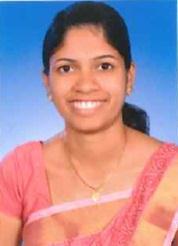 Name	: VIOLAEmail	: viola.369747@2freemail.com OBJECTIVE: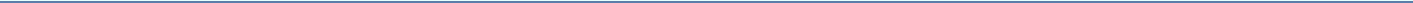 To put forth my knowledge, talents & skills towards the advancement of the organization & also to work in challenging & creative environment by taking up the work assigned with great commitment and passion to the best of my ability.WORK EXPERIENCE:Worked as English lecturer at St. Philomena P.U College from June 2013 to 31st March 2017. DUTIES AND RESPONSIBILITIES:Teaching prose and poetry to P.U. students. Teaching grammar and assisting students in working out exercises in work book. Preparation of notes and dictating the same to the students. Assessment of students through surprise tests and other methods. Preparation of question papers for exam and valuating the answer papers. Maintaining records to monitor student progress and attendance. Acting as reviewer of college magazine. ACADEMIC QUALIFICATION:CORE KNOWLEDGE & FUNCTIONAL SKILL AREAS:Proficient in Microsoft office (Word, PowerPoint & Excel) Quick learner of new software applications ACADEMIC EXCELLENCE:Highest scorer in college in Arts section in 2nd PUC Annual exam 2008 Highest scorer in college in B.A university exam 2011 Secured various Proficiency Prizes in Puc and Degree Received felicitation from Don Bosco Club for scoring highest marks in PUC and Degree Received felicitation from District Pre University College Principals’ Association for scoring highest marks in PUC Annual Exam. OTHER ACHIEVEMENTS:Presented paper at National Seminar on CONTEMPORARY FEMINISMS IN INDIA held at St.Aloysius College Mangalore. Participated in National Seminar on INDIAN WOMEN WRITERS IN ENGLISH held at St.Aloysius College Mangalore. Secured third place in Hindi Essay at St. Philomena College 2009-2010. Secured third place in Treasure Hunt at St. Philomena College 2009-2010. Secured second place in SANGAM Variety programme held at St. Aloysius College 2013. Judge for English seminar at PRATHIBHA District level Inter School Competition held at St. Philomena College. Staff Member of wall board magazine and college magazine of St. Philomena P.U College Staff Member of Fine Arts Association of St. Philomena P.U College and organized cultural programmes. STRENGTHS:Multitasking. Good communication skills. Organization. Interpersonal skills. Take up the responsibility with commitment and achieve goals. Confident and leadership quality. Enthusiastic, Dedicative and Willingness to achieve excellence in life. Expert literary skills ensure error free writing, with perfect grammar and style at all times. PERSONAL DETAILS:Declaration:I hereby declare that the above given details are true and correct to the best of my knowledge.Viola #QualificationInstitutionYear of passing1Bachelor of Education (B.Ed)Prasanna College of Education2016Belthangady2M.A in EnglishSt.Aloysius College Mangalore2013(Autonomous)3Bachelor of ArtsSt.Philomena College Puttur20114Pre UniversitySt.Philomena P.U College Puttur20085S.S.L.CSt.Victors Girls High School Puttur2006D.O.B: 25/10/1990Religion: ChristianMarital Status: MarriedLanguages knownLanguages known: English, Kannada Hindi. Konkani. Tulu (regional language)Valid Visa: Visit visa 